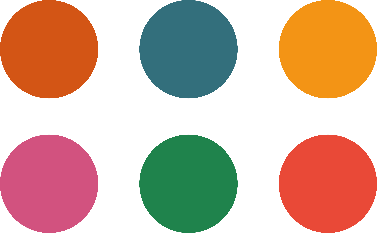 Etterutdanningsstipend
Profesjonelle utøvende kunstnere, som er bosatt og hovedsakelig har sitt virke i Norge, kan søke stipend til etterutdanning og faglig utvikling innen sitt utøvende yrke. Det kan kun sendes personlig søknad om stipend. Søknaden, og alle vedlegg skal være på norsk, men vi godtar at enkelte vedlegg, slik som invitasjoner er på et annet språk. Alle opplysninger som er oppgitt i denne søknaden og vedleggene behandles og arkiveres hos Fond for utøvende kunstnere.  SignaturObligatoriske vedlegg:Budsjett med alle estimerte utgifter og inntekterProsjektbeskrivelse, gjerne med lenker til relevante nettstederCV med utdanning og virksomhet som profesjonell utøvende kunstnerDu kan også legge ved invitasjoner og liknende.Til informasjon:Med utøvende kunstnere menes her musikere, sangere, skuespillere, dansere, dirigenter, sceneinstruktører og andre som gjennom sin kunst framfører åndsverk eller tradisjonsuttrykk, ifølge lov av 14. desember 1956 nr. 4.Støtte kan søkes til utøvende kunstner som bor og hovedsakelig har sitt virke i Norge. Det er hvor utøveren faktisk bor og har sin base som er avgjørende, ikke hvor man er folkeregistrert.Det gis ikke stipend til etterutdanning innen andre virksomheter enn som utøvende kunstner, slik som skapende virksomhet, pedagogikk med mer.Det gis ikke stipend til studenter som fortsatt er i et utdanningsløp for å bli utøvende kunstnere. Etablerte utøvere vil normalt prioriteres framfor nyutdannede.Vi behandler dine personopplysninger i henhold til personopplysningsloven og gjeldende forskrifter. For mer informasjon, se vår hjemmeside ffuk.no/personvernerklaering.FOND FOR UTØVENDE KUNSTNEREPostboks 626 Sentrum, 0106 OsloBesøk: Kirkegata 1-3, OsloTelefon: 22 40 27 60E-post: ffuk@ffuk.noNettside: ffuk.noSøkeropplysningerSøkeropplysningerSøkeropplysningerSøkers navn:Søkers navn:E-post:Adresse:Adresse:Adresse:Postnummer:Poststed:Fylke:Type utøver (musiker (oppgi også instrument), sanger, dirigent, musikkteaterutøver, danser, skuespiller, sceneinstruktør):Type utøver (musiker (oppgi også instrument), sanger, dirigent, musikkteaterutøver, danser, skuespiller, sceneinstruktør):Type utøver (musiker (oppgi også instrument), sanger, dirigent, musikkteaterutøver, danser, skuespiller, sceneinstruktør):Om etterutdanningenLand og by/sted (ved nettbasert utdanning, skriv digital):Navn på utdanningssted:Tidsrom:Kort beskrivelse av etterutdanningen (for eksempel navn på lærere/instruktører, tema for utdanningen, formål og ønsket resultat): Kort beskrivelse av etterutdanningen (for eksempel navn på lærere/instruktører, tema for utdanningen, formål og ønsket resultat): Kort beskrivelse av etterutdanningen (for eksempel navn på lærere/instruktører, tema for utdanningen, formål og ønsket resultat): ØkonomiTotalbudsjett (samlede utgifter):Søknadssum (maks. kr 25.000)Sted:Dato:Søkers underskrift: